DAMS asbl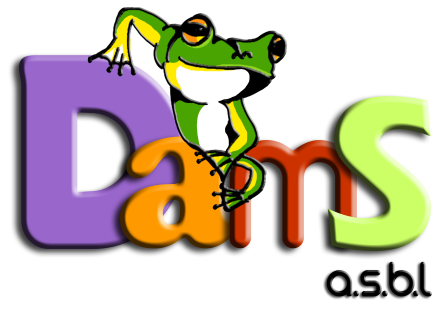 0484/67.95.44FICHE D' INSCRIPTION AU STAGEPâques 2022merci de remplir et de renvoyer les informations à :info@dams-asbl.be 04 au 08 avril 2022    Stage Nature I 7 ans à 12 ans125€ (115€ pour le deuxième enfant d’une même famille)    Stage Créativité I  6 ans à 12 ans125€ (115€ pour le deuxième enfant d’une même famille)   Stage P’tit Bou I  	3 ans - 5 ans95€ (85€ pour le deuxième enfant d’une même famille)11 au 15 avril 2022​​☐   Stage P’tit Bou II 3 ans - 5 ans95€ (85€ pour le deuxième enfant d’une même famille)☐    Stage Koh lanta  7 ans à 12 ans125€ (115€ pour le deuxième enfant d’une même famille) ☐   Stage Créativité II 6 ans à 12 ans125€ (115€ pour le deuxième enfant d’une même famille)​Fiche enfant2022Nom et prénom de l'enfant: Âge : ….. ansAdresse:  Code postal: Localité:Nom et prénom de la personne à contacter:          Parent 1   tél ou GSM         Parent 2 tél ou GSM          Autre contact tél ou GSM Droit à l’image :L’asbl DAMS peut utiliser les images de mon enfant (Facebook - site internet de l’asbl)       Oui    /    NonInformations médicalesSi traitement médical (allergie, diabète, asthme, autre)Médicaments éventuels:                                                                     Aliments à éviter:Nom du médecin traitant (si nécessaire)                                                            Tél:Pour accord,Date et signaturePaiement: Soit payement de la totalité sur le comptesoit payement de 50% sur le compte et le reste le premier jour de stageSur le compte: Be03 7320 5751 4684Au nom de  	DAMS asbl		Chemin du petit Baulers 4		1400 Nivelles (be)Avec en communication: nom et prénom de l'enfant  				+ stage ….(ex : p’tit bou J1)Réduction  -10 € pour le deuxième enfants de la famille